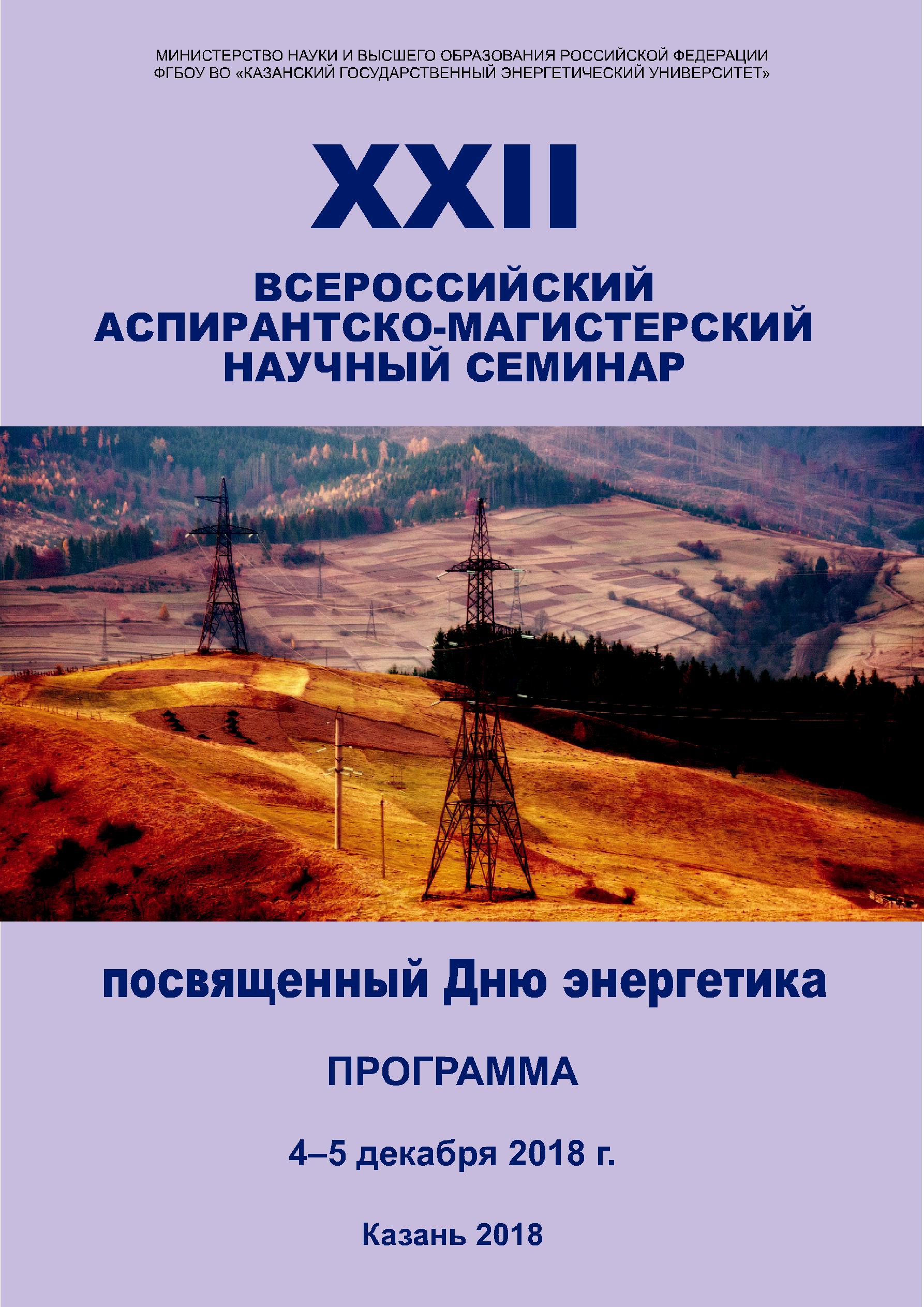 МИНИСТЕРСТВО НАУКИ И ВЫСШЕГО ОБРАЗОВАНИЯРОССИЙСКОЙ ФЕДЕРАЦИИФедеральное государственное бюджетное образовательное учреждение высшего образования«КАЗАНСКИЙ ГОСУДАРСТВЕННЫЙЭНЕРГЕТИЧЕСКИЙ УНИВЕРСИТЕТ»XXII ВСЕРОССИЙСКИЙ АСПИРАНТСКО-МАГИСТЕРСКИЙНАУЧНЫЙ СЕМИНАР,ПОСВЯЩЕННЫЙ ДНЮ ЭНЕРГЕТИКАПРОГРАММА4–5 декабря 2018 г.КазаньКазань	2018Абдуллазянов Э.Ю.Шамсутдинов Э.В.Леонтьев А.В.Зиганшин А.Д.Ившин И.В.Чичирова Н.Д.Ахметова И.Г.Сафина Г.Г.Стеценко Д.Н.Арзамасова А.Г.ОРГКОМИТЕТПредседатель оргкомитета ректор КГЭУ, доцентЗаместитель председателяпроректор по научной работе КГЭУ, доцентЧлены оргкомитетапервый	проректор	проректор  по  учебной  работеКГЭУ, профессорпроректор по АХР КГЭУдиректор института электроэнергетики и электроникиКГЭУ, профессордиректор института теплоэнергетики КГЭУ, профессори.о. директора института цифровых технологий иэкономики КГЭУ, доценти.о. начальника РИОи.о. начальника ОСООтветственный секретарьи.о. начальника	отдела	подготовки	кадров	высшейквалификации КГЭУНаправления семинараЭлектроэнергетика и электроника (председатель Ившин И.В.)Теплоэнергетика (председатель Чичирова Н.Д.)Цифровые технологии и экономика (председатель Ахметова И.Г.)3СЕКЦИЯ 4.	ЭНЕРГООБЕСПЕЧЕНИЕ	ПРЕДПРИЯТИЙЭНЕРГОРЕСУРСОСБЕРЕГАЮЩИЕТЕХНОЛОГИИПредседатель:Секретарь:Ильин В.К.,	д-р	техн.	наук,	профессор,зав. кафедрой ЭЭФайзуллина Г.Р., ст. преподаватель кафедры ЭЭдекабря 2018 г., 14.00, Д-617Абзалова Л.А., КГЭУ. Науч. рук. д.т.н., проф. Нуруллин Э.Г.Анализ систем автоматического управления биогазовыми установкамиАбзалова Л.А., КГЭУ. Науч. рук. д.т.н., проф. Нуруллин Э.Г. Классификация биогазовых установокВарисов Н.И., КГЭУ. Науч. рук. к.т.н., доц. Хайбуллина А.И. Исследование влияния несимметричных пульсаций потока жидкости на теплообменВихарева А.А., КГЭУ. Науч. рук. к.т.н., доц. Лаптева Е.А.Перспективные конструкции теплообменных аппаратовГабдуллина А.Р., КГЭУ. Науч. рук. к.т.н., доц. Гусячкин А.М.Влияние цикла затопление-высыхание новых теплоизоляционных материалов на их теплозащитные свойстваГарифуллина Р.Р., КГЭУ. Науч. рук. д.х.н., проф. Новиков В.Ф. Определение фурановых производных в трансформаторном масле методом тонкослойной хроматографииГиниятова Л.М., КГЭУ. Науч. рук. к.т.н., доц. Гусячкин А.М.К выбору конструкции тепловой изоляции трубопроводов тепловых сетейГиниятуллина Э.И., КГЭУ. Науч. рук. д.т.н., проф. Нуруллин Э.Г.Иштыряков Н.А., КГЭУ. Науч. рук. д.филос.н., проф. Миннуллина Э.Б. Философия техникиКутюмова К.Ю., КГЭУ. Науч. рук. к.филол.н., доц. Федорова Ж.В. Человек против машины: кто кого?Льдокова А.Г., КГЭУ. Науч. рук. к.филол.н., доц. Демидкина Д.А. Заимствования из английского языка в речь российской молодежиЛьдокова А.Г., КГЭУ. Науч. рук. к.соц.н., доц. Хизбуллина Р.Р. Брендинг и его роль в потребительском поведенииНазаров А.В., КГЭУ. Науч. рук. д.соц.н., доц. Махиянова А.В. Субкультурный мейнстрим 2000-х или поколение потерянных сердец64XXII ВСЕРОССИЙСКИЙ АСПИРАНТСКО-МАГИСТЕРСКИЙНАУЧНЫЙ СЕМИНАР,ПОСВЯЩЕННЫЙ ДНЮ ЭНЕРГЕТИКАПРОГРАММА4–5 декабря 2018 г.КазаньСоставители: Шамсутдинов Эмиль Василович, Арзамасова Альфия Габдулловна, Сафина Гульшат ГаллямутдиновнаРедакционная подготовка Е.С. ДремичеваКомпьютерная верстка Т.И. ЛунченковаПодписано в печать 28.11.2018.Формат 6084/16. Бумага «Business». Гарнитура «Times». Вид печати РОМ.Усл. печ. л. 4,18. Уч.-изд. л. 3,35. Тираж 80 экз. Заказ № 5132.Редакционно-издательский отдел КГЭУ. 420066, Казань, Красносельская, 51